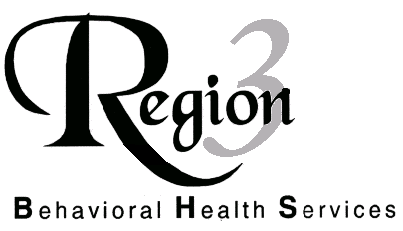 4009 6th Avenue, Suite 65Phone: (308) 237-5113Fax: (308) 236-7669NETWORK PROVIDER ENROLLMENTMINIMUM STANDARDSAPPLICATIONThe mission of Region 3 Behavioral Health Services is to foster recovery and resiliency for individuals and their families who experience a behavioral Health challenge.Revised: 10/26/21Region 3 Behavioral Health ServiceNetwork Provider Enrollment Minimum Standards ApplicationAGENCY IDENTIFICATION INFORMATIONAGENCY PHILOSOPHYLICENSES/CERTIFICATIONS/CAPACITYState/Facility licenses, fire inspections and food permits, as required (attach additional sheet if necessary):Staff licenses, as required (attach additional sheet if necessary):CapacityFISCALAttach a Certificate of Liability which includes the following:POLICIES AND PROCEDURESPlace an “X” in the box if policy/procedure is in placePROGRAM PLANNATIONAL ACCREDITATIONLEGAL ACTIONS / PENALTIES / SUSPENSIONSHas the agency had professional liability insurance refused, revoked, declined, or accepted on special terms?   Yes	   No If yes, please explain:       Has the program been assessed a penalty, conviction, or suspension or is the facility currently under investigation by the Medicare or Medicaid programs?   Yes	   No If yes, please explain:       PRIMARY SOURCE VERIFICATIONDoes the agency conduct primary source verification on professional licenses?   Yes	   NoDoes the agency conduct criminal history checks with law enforcement officials in any states in which persons considered for employment, clinical consultants, or volunteers have previously resided to see if there is any criminal record involving crimes against children?   Yes	   NoDoes the agency conduct Adult Protective Services registry checks on clinical consultants and persons considered for employment?   Yes	   NoDoes the agency conduct Child Protective Services registry checks on volunteers, clinical consultants and persons considered for employment?   Yes	   NoBy signing this application, the undersigned certifies that the information is true, accurate and complete:Signature of Agency Director / CEO				DateApplication Date:                                              Check one:    Initial Enrollment             RetentionApplication Date:                                              Check one:    Initial Enrollment             RetentionApplication Date:                                              Check one:    Initial Enrollment             RetentionAgency Name:      Agency Name:      Agency Name:      Agency Phone Number:      Fax Number:      Fax Number:      Mailing Address:      Mailing Address:      Mailing Address:      Federal Tax Identification:      Federal Tax Identification:      Federal Tax Identification:      Social Security # (Individual):      Social Security # (Individual):      Social Security # (Individual):      NPI (National Plan & Provider Enumeration System) #:      NPI (National Plan & Provider Enumeration System) #:      NPI (National Plan & Provider Enumeration System) #:      Medicaid #:       The applicant must be enrolled as a Medicaid provider if the service is eligible for Medicaid funding.Medicaid #:       The applicant must be enrolled as a Medicaid provider if the service is eligible for Medicaid funding.Medicaid #:       The applicant must be enrolled as a Medicaid provider if the service is eligible for Medicaid funding.Is the Applicant an (check one):  Organization/Facility                              Group Practice                            Individual/Professional PracticeIs the Applicant an (check one):  Organization/Facility                              Group Practice                            Individual/Professional PracticeIs the Applicant an (check one):  Organization/Facility                              Group Practice                            Individual/Professional PracticeLegal Status:  For Profit                  Non-Profit                   Quasi-Governmental                   Public                  OtherLegal Status:  For Profit                  Non-Profit                   Quasi-Governmental                   Public                  OtherLegal Status:  For Profit                  Non-Profit                   Quasi-Governmental                   Public                  OtherName of Agency Director/CEO:       Name of Agency Director/CEO:       Name of Agency Director/CEO:       Phone Number:       Email:       Email:       Name of Financial Officer/CFO:       Name of Financial Officer/CFO:       Name of Financial Officer/CFO:       Phone Number:       Email:       Email:       Name of Contact Person:       Name of Contact Person:       Name of Contact Person:       Phone Number:       Email:       Email:       Is Agency part of Larger Organization?   Yes (if yes, provide name, address, phone, fax below)Is Agency part of Larger Organization?   Yes (if yes, provide name, address, phone, fax below)   No Larger Organization Name:       Larger Organization Name:       Larger Organization Name:       Mailing Address:       Mailing Address:       Mailing Address:       Phone Number:       Fax Number:       Fax Number:       Identify foreign language(s) or sign language which the agency has capacity to speak fluently in treating clients:        Sign Language (SL)                   Spanish (SP)               Other (specify)       Identify foreign language(s) or sign language which the agency has capacity to speak fluently in treating clients:        Sign Language (SL)                   Spanish (SP)               Other (specify)       Identify foreign language(s) or sign language which the agency has capacity to speak fluently in treating clients:        Sign Language (SL)                   Spanish (SP)               Other (specify)       Identify racial/ethnic/cultural populations the agency has special competency to serve (please list):Identify racial/ethnic/cultural populations the agency has special competency to serve (please list):Identify racial/ethnic/cultural populations the agency has special competency to serve (please list):The Organization’s services are available in the following Region 3 Counties (please list): The Organization’s services are available in the following Region 3 Counties (please list): The Organization’s services are available in the following Region 3 Counties (please list): Does this agency commit to the opportunity for consumer choice?   Yes	   NoDoes this agency screen for trauma?   Yes	   NoProvide your agency’s Mission Statement:      Licensing/Certifying/Inspection BodyDocumentNumber / IdentifierDate IssuedExpiration DateStaff NamePositionLicense DisciplineLicenseNumberDate IssuedServiceApplicant’s Full Capacity in this Service Agency fiscal year:                   Submission date of next annual independent audit report:       COMMERCIAL GENERAL LIABILITY COMMERCIAL GENERAL LIABILITY COMMERCIAL GENERAL LIABILITY General Aggregate	$2,000,000$2,000,000Products/Completed Operations Aggregate$2,000,000$2,000,000Personal/Advertising Injury	$1,000,000 per occurrence$1,000,000 per occurrenceBodily Injury/Property Damage	$1,000,000 per occurrence$1,000,000 per occurrenceFire Damage$50,000 any one fire$50,000 any one fireMedical Payments$10,000 any one person$10,000 any one personAbuse & MolestationIncludedIncludedContractual LiabilityIncludedIncludedIf higher limits are required, the Umbrella/Excess Liability limits are allowed to satisfy the higher limit.If higher limits are required, the Umbrella/Excess Liability limits are allowed to satisfy the higher limit.If higher limits are required, the Umbrella/Excess Liability limits are allowed to satisfy the higher limit.WORKER’S COMPENSATIONWORKER’S COMPENSATIONWORKER’S COMPENSATIONEmployers Liability Limits$500K/$500K/$500K$500K/$500K/$500KStatutory Limits- All StatesStatutory - State of NebraskaStatutory - State of NebraskaVoluntary CompensationStatutoryStatutoryCOMMERCIAL AUTOMOBILE LIABILITY COMMERCIAL AUTOMOBILE LIABILITY COMMERCIAL AUTOMOBILE LIABILITY Bodily Injury/Property Damage	$1,000,000 combined single limit$1,000,000 combined single limitInclude All Owned, Hired & Non-Owned Automobile liabilityIncludedIncludedMotor Carrier Act EndorsementWhere ApplicableWhere ApplicableUMBRELLA/EXCESS LIABILITYUMBRELLA/EXCESS LIABILITYUMBRELLA/EXCESS LIABILITYOver Primary Insurance	$1,000,000 $1,000,000 SUBROGATION WAIVER 	SUBROGATION WAIVER 	SUBROGATION WAIVER 	“Workers’ Compensation policy shall include a waiver of subrogation in favor of the State of Nebraska.”“Workers’ Compensation policy shall include a waiver of subrogation in favor of the State of Nebraska.”“Workers’ Compensation policy shall include a waiver of subrogation in favor of the State of Nebraska.”LIABILITY WAIVERLIABILITY WAIVERLIABILITY WAIVER“Commercial General Liability & Commercial Automobile Liability policies shall be primary and any insurance or self-insurance carried by the State shall be considered excess and non-contributory.”“Commercial General Liability & Commercial Automobile Liability policies shall be primary and any insurance or self-insurance carried by the State shall be considered excess and non-contributory.”“Commercial General Liability & Commercial Automobile Liability policies shall be primary and any insurance or self-insurance carried by the State shall be considered excess and non-contributory.”PROFESSIONAL LIABILITYPROFESSIONAL LIABILITYPROFESSIONAL LIABILITYProfessional liability (Medical Malpractice) Professional liability (Medical Malpractice) Limits consistent with Nebraska Medical Malpractice CapQualification Under Nebraska Excess FundQualification Under Nebraska Excess FundLimits consistent with Nebraska Medical Malpractice CapAll Other Professional Liability (Errors & Omissions) - Director and Officers’ Liability or a Fidelity bond for all members or boards and commissionsAll Other Professional Liability (Errors & Omissions) - Director and Officers’ Liability or a Fidelity bond for all members or boards and commissions$1,000,000 Per Claim / AggregateCYBER LIABILITYCYBER LIABILITYCYBER LIABILITYBreach of Privacy, Security Breach, Denial of Service, Remediation, Fines and PenaltiesBreach of Privacy, Security Breach, Denial of Service, Remediation, Fines and Penalties$1,000,000  “X”Policies and ProceduresAmericans with Disabilities Act PolicyAccessibilityBackground checks policy which clearly indicates provider agrees that its staff having any direct contact with consumers of any age will have initial background checks to include a check of the following registries: Sex Offender RegistryNebraska Child Abuse and Neglect RegistryNebraska Adult Abuse and Neglect RegistryCriminal Records Check by the NE State PatrolDepartment of Motor Vehicles (as applicable)Out-of-state background checks will be completed on all newly hired employees, interns, and volunteers who have resided in Nebraska for less than two years if it is foreseeable that the individual may have contact with consumers of any age during the course of providing direct services.Chronic Infectious DiseasesCLAS STANDARDS Matrix Worksheet to be completedCultural ResponsivenessClient Rights and ResponsibilitiesCode of EthicsConfidentiality of Case RecordsConflict of Interest which includes disclosure and resolution.Continuing education/training for employees – policy in place. Continuity of Operations Plan (COOP) which includes protecting the life and safety of participants.Corporate Compliance PlanCritical Incident to include the definition of a critical incident, how to investigate, including follow up; documentation requirements, and notifications required when a critical incident occurs. Procedures must address prevention, reporting, documentation, remedial actions and timely debriefings for critical incidents occurring within a provider agency. Providers will have a system and be able to demonstrate that personnel are trained in and aware of reporting requirements.  If enrolled within the network, the provider shall provide the region with an Annual Incident Summary to determine compliance and appropriate actions taken to address identified needs.Drug-Free WorkplaceEthicsEOE / Affirmative ActionFinancial Eligibility Grievance procedures regarding employees and participants.  Must include how participant's rights will be protected when report is received.Health and SafetyLicense revocation and/or suspension - annual verification processes in place regarding all applicable employee's required license(s) to ensure such license(s) has not been revoked and/or suspended. Medication Assisted Treatment - ensure consumers are not denied access to mental health or substance use treatment solely based on participation in Medication Assisted Treatment for a substance use disorder. Medication Assisted Treatment refers to a range of pharmacotherapy available to detoxify, maintain, or otherwise medically manage clients to treat addiction.“X”Policies and ProceduresNo refusal approach - utilize a “no refusal” approach to admitting persons determined eligible by the DHHS system management agent for community-based BH services in REGION 3’s network.Policy which includes the following language “Any youth who have not attained the age of eighteen (18) years shall be prohibited from using tobacco products on agency premises or at agency functions.”Pro-Children Act of 1994 (Act) which clearly indicates compliance with the requirements of P.L. 103-327 will not allow smoking within any portion of any indoor facility used for the provision of services for children as defined by the Act.Record Management/Retention to include timelines re:Client Records Retention Following Discharge Service RecordsMethods for Disposal of client recordsListing of documents included in personnel filesHow information re: personnel is accessedSexual HarassmentTrauma Education - documentation which clearly indicates all new staff shall receive at least one hour of trauma education as part of employment orientation.   Trauma-specific techniques - documentation which clearly indicates all direct service staff shall receive at least one hour of education involving trauma-specific techniques annually.Voter Registration Bill (LB76 passed in 1994) documentation clearly indicates compliance with process.Workplace HarassmentSubmit a current program plan for each service that receives Region funds. Include the following:  a.	Entry (admission) and exit (discharge) criteriab.	Description of the assessment proceduresc.	Description of how consumer input into the program is completed.d.	Staffinge.	Quality improvementf.	Administrative and operational overview of applicantg.	Purpose of programh.	Need for the programi.	Target populationj.	Organization of programk.	Program goalsl.	Specific program servicesm.	Procedures for direct consumer involvementn.	Capacityo.	Facility needsDate of last accreditation:                                     Date when accreditation expires:       Type of National Accreditation:  The Commission on Accreditation of Rehabilitation Facilities (CARF)   Council on Accreditation (COA)        Joint Commission     Other:    Provide a complete copy of the most recent:official accreditation report;official award of accreditation; andplan of correction submitted in response to the site visit